T.C.KARABÜK ÜNİVERSİTESİ 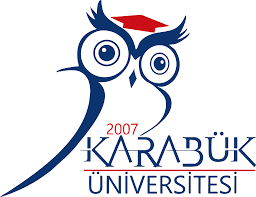 KÜTÜPHANE VE DOKÜMANTASYON DAİRE BAŞKANLIĞIKISMİ ZAMANLI ÖĞRENCİ ÇALIŞTIRMA PROGRAMIBAŞVURU FORMUA- Kişisel BilgilerB- Öğrenim BilgileriC-Aile BilgileriKarabük Üniversitesi, Demir Çelik Kampüsü KARABÜK, Tel: (0 370) 418 61 00  Fax: (0 370) 418 93 22D- Eğitim ve Meslek BilgileriE- Boş Günleriniz ve Saatleriniz Karabük Üniversitesi, Demir Çelik Kampüsü KARABÜK, Tel: (0 370) 418 61 00  Fax: (0 370) 418 93 22T.C. Kimlik NoNüfus BilgileriNüfus BilgileriNüfus BilgileriAdı SoyadıİliCilt NoFotoğrafBaba AdıİlçesiAile Sıra NoFotoğrafAna AdıMah/KöySıra NoFotoğrafDoğum Yeri /TarihiCinsiyet	Cinsiyet	FotoğrafVarsa  S.S.K.Sicil No.Medeni DurumuMedeni DurumuFotoğrafHerhangi bir hastalık geçirdiniz mi? Veya bedensel bir rahatsızlığınız var mı? BelirtinizHerhangi bir hastalık geçirdiniz mi? Veya bedensel bir rahatsızlığınız var mı? BelirtinizHerhangi bir hastalık geçirdiniz mi? Veya bedensel bir rahatsızlığınız var mı? BelirtinizHerhangi bir hastalık geçirdiniz mi? Veya bedensel bir rahatsızlığınız var mı? BelirtinizHerhangi bir hastalık geçirdiniz mi? Veya bedensel bir rahatsızlığınız var mı? BelirtinizHerhangi bir hastalık geçirdiniz mi? Veya bedensel bir rahatsızlığınız var mı? BelirtinizHerhangi bir hastalık geçirdiniz mi? Veya bedensel bir rahatsızlığınız var mı? BelirtinizHerhangi bir hastalık geçirdiniz mi? Veya bedensel bir rahatsızlığınız var mı? BelirtinizFakülte/Yüksekokul/Enstitü AdıÖğretim Şekli  I.Öğretim  II.ÖğretimBölüm AdıOkul NumarasıSınıfAlttan Kalan Ders SayısıAnne Baba Durumu sağ ve beraberler   sağ ve ayrılar   biri veya ikisi vefat etmiş sağ ve beraberler   sağ ve ayrılar   biri veya ikisi vefat etmiş sağ ve beraberler   sağ ve ayrılar   biri veya ikisi vefat etmiş sağ ve beraberler   sağ ve ayrılar   biri veya ikisi vefat etmiş sağ ve beraberler   sağ ve ayrılar   biri veya ikisi vefat etmiş sağ ve beraberler   sağ ve ayrılar   biri veya ikisi vefat etmiş sağ ve beraberler   sağ ve ayrılar   biri veya ikisi vefat etmiş sağ ve beraberler   sağ ve ayrılar   biri veya ikisi vefat etmiş sağ ve beraberler   sağ ve ayrılar   biri veya ikisi vefat etmiş sağ ve beraberler   sağ ve ayrılar   biri veya ikisi vefat etmişAiledeki Birey SayısıBabanın MesleğiBabanın MesleğiGeliri (Aylık)Kardeş SayısıAnnenin MesleğiAnnenin MesleğiGeliri (Aylık)Okuyan Kardeş SayısıAilenin Toplam Net Geliri (Aylık)Ailenin Toplam Net Geliri (Aylık)Ailenin Toplam Net Geliri (Aylık)Ailenin Toplam Net Geliri (Aylık)Ailenin Toplam Net Geliri (Aylık)Ailenin İkamet Ettiği Evin DurumuAilenin İkamet Ettiği Evin DurumuAilenin İkamet Ettiği Evin Durumu   Kira (………….TL)     Kendi Eviniz      Yakınınızın    Diğer    Kira (………….TL)     Kendi Eviniz      Yakınınızın    Diğer    Kira (………….TL)     Kendi Eviniz      Yakınınızın    Diğer    Kira (………….TL)     Kendi Eviniz      Yakınınızın    Diğer    Kira (………….TL)     Kendi Eviniz      Yakınınızın    Diğer    Kira (………….TL)     Kendi Eviniz      Yakınınızın    Diğer    Kira (………….TL)     Kendi Eviniz      Yakınınızın    Diğer    Kira (………….TL)     Kendi Eviniz      Yakınınızın    Diğer Ailenin İkamet Ettiği Yerin Adresi ve TelefonuAilenin İkamet Ettiği Yerin Adresi ve TelefonuAilenin İkamet Ettiği Yerin Adresi ve TelefonuAilenin İkamet Ettiği Yerin Adresi ve TelefonuAilenizin Size Gönderdiği Aylık GelirAilenizin Size Gönderdiği Aylık GelirAldığınız Bursların Adı1-2-3-4-1-2-3-4-1-2-3-4-1-2-3-4-Aldığınız Burslar ToplamıAldığınız Burslar ToplamıAldığınız Bursların Adı1-2-3-4-1-2-3-4-1-2-3-4-1-2-3-4-Şu An Kaldığınız YerŞu An Kaldığınız Yer  Devlet Yurdu    Özel Yurt   Kira    Size Ait   Akraba Yanı  Diğer  Devlet Yurdu    Özel Yurt   Kira    Size Ait   Akraba Yanı  Diğer  Devlet Yurdu    Özel Yurt   Kira    Size Ait   Akraba Yanı  Diğer  Devlet Yurdu    Özel Yurt   Kira    Size Ait   Akraba Yanı  Diğer  Devlet Yurdu    Özel Yurt   Kira    Size Ait   Akraba Yanı  Diğer  Devlet Yurdu    Özel Yurt   Kira    Size Ait   Akraba Yanı  Diğer  Devlet Yurdu    Özel Yurt   Kira    Size Ait   Akraba Yanı  Diğer  Devlet Yurdu    Özel Yurt   Kira    Size Ait   Akraba Yanı  Diğer  Devlet Yurdu    Özel Yurt   Kira    Size Ait   Akraba Yanı  DiğerBildiğiniz Bilgisayar ProgramlarıBildiğiniz Bilgisayar ProgramlarıKullanabildiğiniz Ofis AraçlarıKullanabildiğiniz Ofis Araçlarıİş Deneyiminiz. (Sondan Başa Doğru Sıralayınız)İş Deneyiminiz. (Sondan Başa Doğru Sıralayınız)İş Deneyiminiz. (Sondan Başa Doğru Sıralayınız)İş Deneyiminiz. (Sondan Başa Doğru Sıralayınız)İş Deneyiminiz. (Sondan Başa Doğru Sıralayınız)İş Yeri AdıGöreviGöreviBaş.ve Ayrılma Tar.Ayrılış NedeniGünlerSaatlerGünlerSaatlerGünlerSaatlerGünlerSaatlerGünlerSaatlerNot:BU FORMU TALEP EDEN KİŞİ BİZZAT VE EKSİKSİZ OLARAK DOLDURACAKTIRGERÇEĞE AYKIRI BİLGİ VERENLER İŞE ALINSALAR DAHİ İŞTEN ÇIKARLACAK VE HAKLARINDA ÖĞRENCİ DİSİPLİN HÜKÜMLERİ UYGULANACAKTIR. BU FORMU DOLDURMAK BAŞKANLIĞIMIZI HİÇBİR TAAHHÜT ALTINA SOKMAZBAŞVURU FORMU 1 ADET FOTOĞRAF, YENİ ONAYLANMIŞ ÖĞRENCİ BELGESİ, NÜFUS KİMLİK FOTOKOPİSİ İLE BİRLİKTE TESLİM EDİLECEKTİR.BELGELERİNİ TAMAMLAMAYAN ÖĞRENCİLERİN BAŞVURULARI KABUL EDİLMEYECEKTİR.SGK ´DAN SAĞLIK GÜVENCESİ OLUP,OLMADIĞINA DAİR BELGENIN HER ÖĞRENCİNİN IVEDİ GETİRMESİ GEREKMEKTEDİR.FORMDA BELİRTTİĞİM TÜM BİLGİLERİN DOĞRULUĞUNU KABUL VE TAAHHÜT EDERİM.Adı Soyadı	:..........................................Başvuru Tarihi:......../.........../………İmza		: